BRZY BUDU ŠKOLÁKEM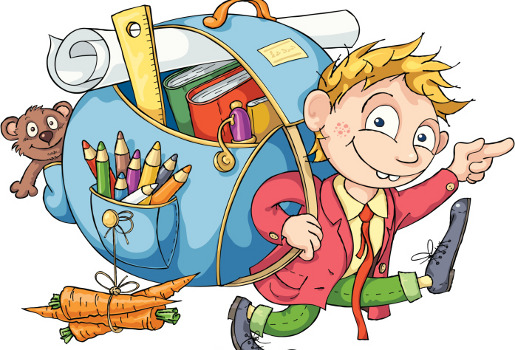 Co nás čeká …19.2.- 1.3. 2024-výroba záložky do knihy pro kamarády z 1.třídy -procvičování osobních údajů (jméno, příjmení, adresa…)-píseň „Co má umět předškolák“-báseň „Půjdu už do školy“-pohybové hry „Do lavic“ , „Lepidlo“-smyslová hra „Co to zvoní, co to cinka?“- procvičování sluchového vnímání+ „AKTOVKA“ – procvičování zrakové diferenciace + fonematického sluchu +“LENTILKY“ – procvičování barev, sluchové a zrakové paměti 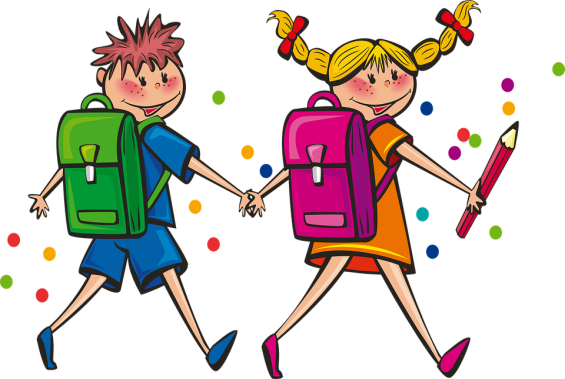 -využití interaktivního programu na 3panelu -nácvik zavazování tkaniček – ml.d. – uzlíky                                             - st.d. – smyčky Grafomotorika: ml.d.- oblouky                          St.d.- kličky Matematické představy : ml.d.- 1-5   st.d. – 1-10Předškoláci: -samostatné plnění úkolů-pravolevá a prostorová orientace -malované čtení   -časová a dějová posloupnost - procvičování zrakové percepce - hry zaměřené na paměť NH „Na školu“ + plnění domácích úkolů DĚTI SI MOHOU NOSIT NA UKÁZKU AKTOVKY A ŠKOLNÍ POMŮCKY.(POKUD JIŽ MAJÍ)PŮJDU UŽ DO ŠKOLYPůjdu už do školy, těším se, mámo,jen abych nezaspal, probuď mě ráno.Číst budu, psát budu, spočítám vlaky ,hvězdičky na nebi, jedničky taky.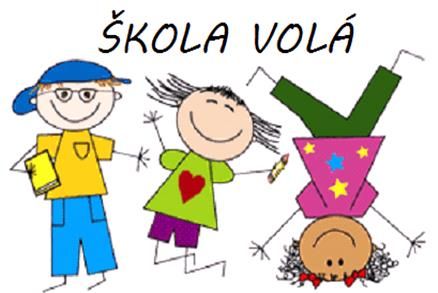 